Lesson 28: Your Future is Safe!Thoughts on the purpose of life and existenceWhat is important to you in life? What is the purpose of your life? What are your goals in life?	________________________________________________________________________________	________________________________________________________________________________	________________________________________________________________________________What God has promised	Those who believe have been promised much: __________________________________________	________________________________________________________________________________Forgiveness of Sins	In Christ ________________________________________________________________________	________________________________________________________________________________	________________________________________________________________________________	________________________________________________________________________________	Forgiveness of sins ________________________________________________________________	________________________________________________________________________________	________________________________________________________________________________Bible Study: A Resurrection? – Matthew 22:23-331. What is the tense of the verb “to be” in verse 32? _________________________________________2. What does the tense say about Abraham, Isaac, and Jacob? _________________________________	________________________________________________________________________________3. Where did death come from? _________________________________________________________4. Which is stronger: God’s power or death’s power? ____________________________________5. Given verse 30, what mistake did the Sadducees make in their reasoning? _____________________	________________________________________________________________________________	________________________________________________________________________________Life has Three Stages______________: Soul and body are _____________________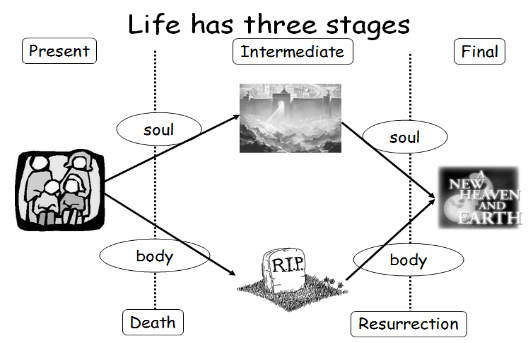 	_________________________________________________________________: Soul and body are _____________________	_________________________________________________________________: Soul and body are _____________________	__________________________________________________Soul sleepSome Christians believe _______________________________________________________________This view of things is called ____________________.This view is held by ____________________________________ and, to an extent, by _____________	_______________________________.However, the Bible is clear that _________________________________________________________	______________________________________________________________________________.Death and Resurrection	Upon dying _____________________________________________________________________	________________________________________________________________________________	________________________________________________________________________________Your soul = everything that makes you the individual person you are: your desires, memories, thoughts, character etc.	Life in heaven ____________________________________________________________________	But it’s _________________________________________________________________________	Hence also people in heaven ________________________________________________________	________________________________________________________________________________	________________________________________________________________________________	________________________________________________________________________________	________________________________________________________________________________A New Creation	When Christ returns _______________________________________________________________	________________________________________________________________________________	________________________________________________________________________________	This will be ______________________________________________________________________	________________________________________________________________________________	It will be ________________________________________________________________________	________________________________________________________________________________	________________________________________________________________________________	It will be a _______________________________________________________________________	________________________________________________________________________________	________________________________________________________________________________	We will be _______________________________________________________________________